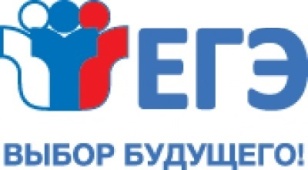 Доверяй только своим ЗНАНИЯМ!Уважаемые родители и выпускники!Технологии, используемые при проведении ЕГЭ,не допускают никаких вмешательств человека. Максимальную объективность экзамена обеспечивают: печать контрольных измерительных материалов и сканирование ответов выпускников в аудиториях, онлайн видеонаблюдение, подавление сотовой связи в пунктах проведения экзаменов.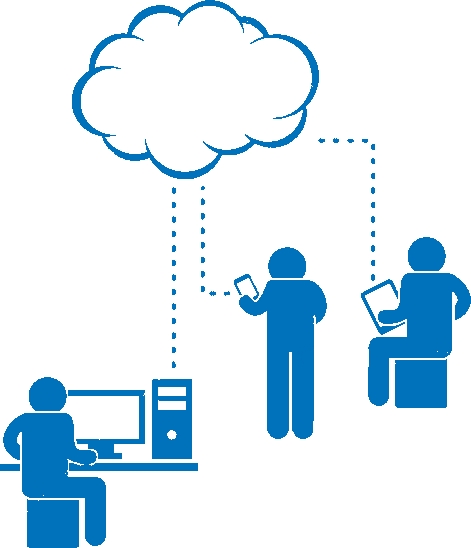 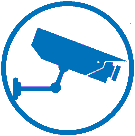 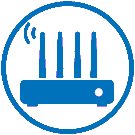 Однако находятся МОШЕННИКИ, которые убеждают выпускников и  родителей в обратном и обещают за деньги помочь изменить результаты. Люди продолжают  верить мошенникам.Не стань жертвой ОБМАНЩИКОВ! Сообщи о фактах мошенничества в управление образования и науки области по телефонам доверия: 792324, 792382!БУДЬТЕ БДИТЕЛЬНЫ! НЕ ДАЙТЕ ОБМАНУТЬ СЕБЯ МОШЕННИКАМ!!!